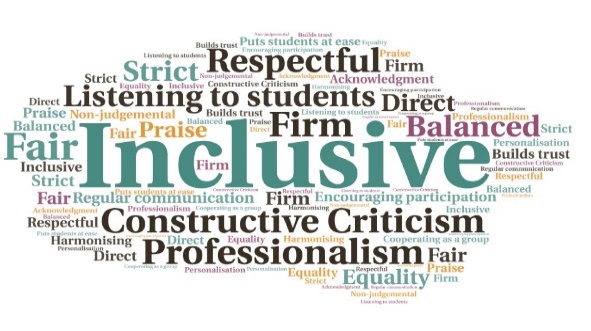 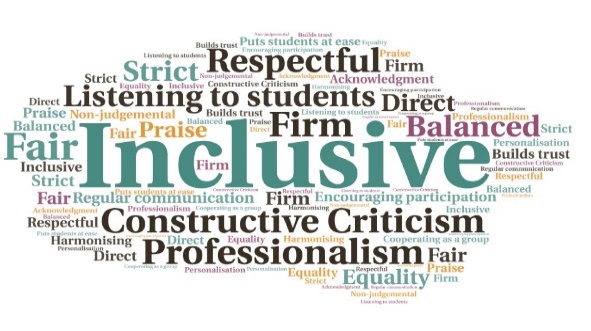 Goal: To ensure continued student engagement during the pandemic restrictions, and address issues related to the switch to online study while the campus is closed.Submitted by: Deborah Lally 
Project: To find a way to engage with students without face-to-face contact while the campus is closed during lockdown, with a focus on social aspects outside of learning and teaching.
Benefit to: All studentsImpact:  Students have been provided with the opportunity to interact with staff on an informal basis and receive useful information. Feedback shows there was a positive impact on student’s health and wellbeing from initiatives like the vBlogs. 